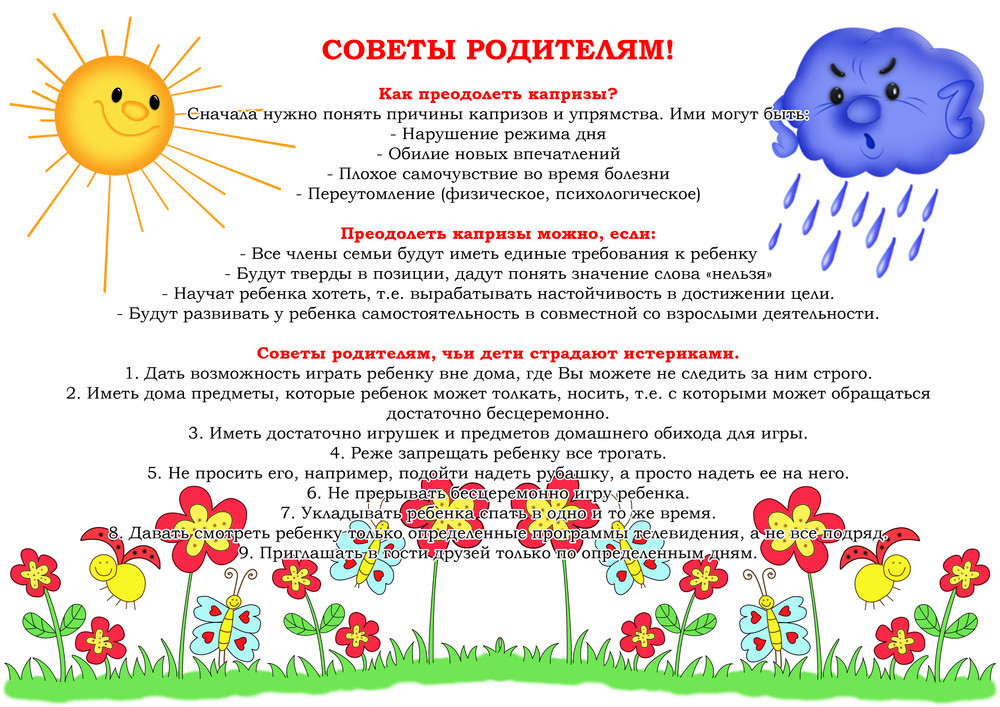 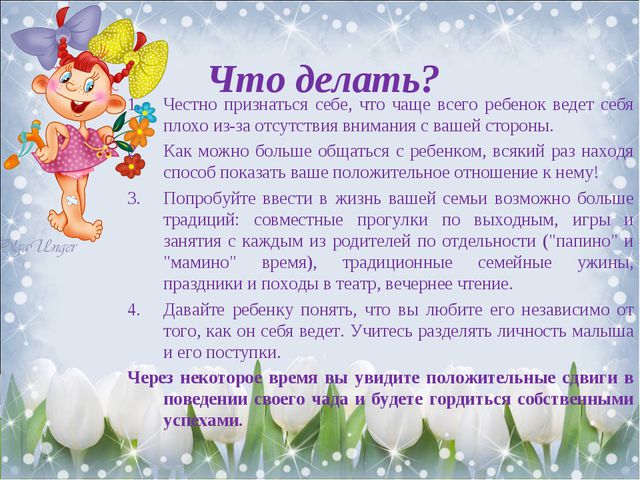 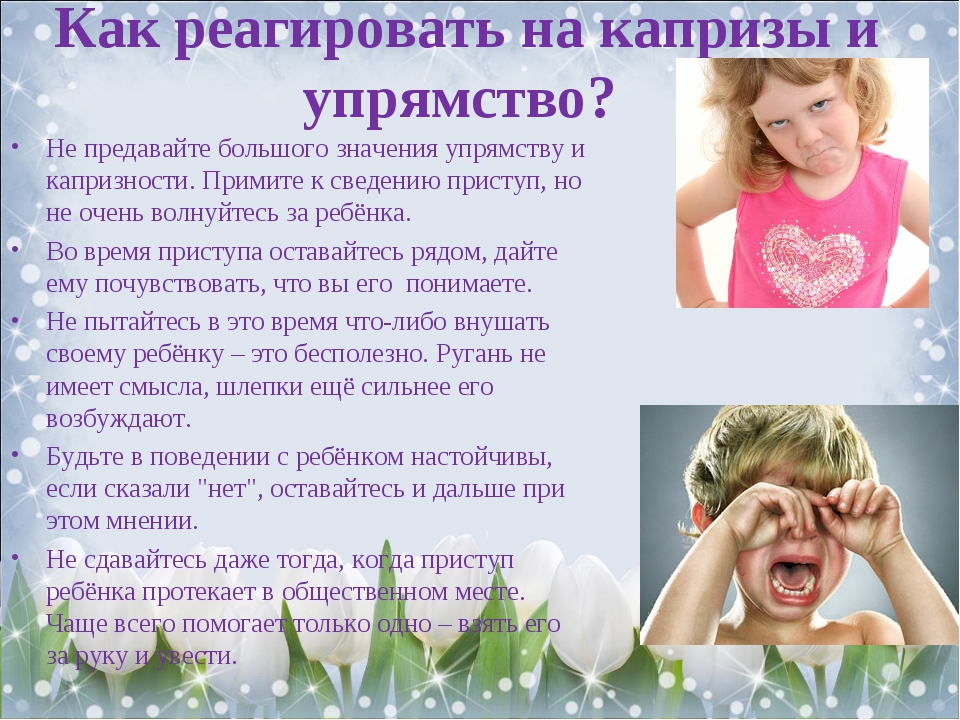 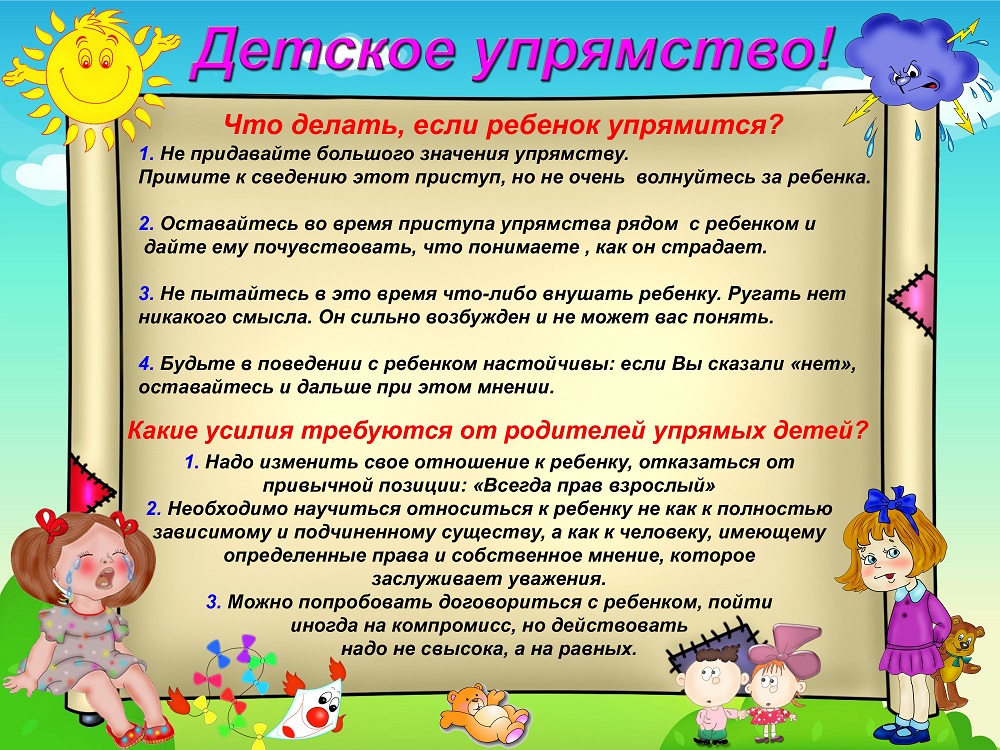 Начало формыКонец формыНачало формы